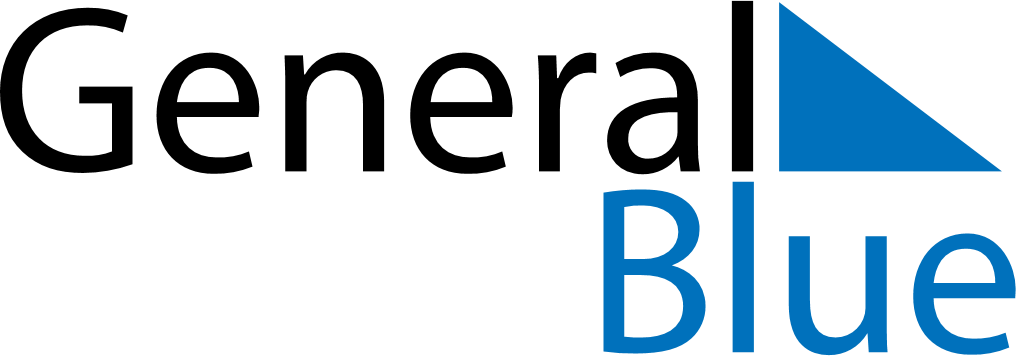 November 2024November 2024November 2024November 2024November 2024November 2024Linxia Chengguanzhen, Gansu, ChinaLinxia Chengguanzhen, Gansu, ChinaLinxia Chengguanzhen, Gansu, ChinaLinxia Chengguanzhen, Gansu, ChinaLinxia Chengguanzhen, Gansu, ChinaLinxia Chengguanzhen, Gansu, ChinaSunday Monday Tuesday Wednesday Thursday Friday Saturday 1 2 Sunrise: 7:29 AM Sunset: 6:12 PM Daylight: 10 hours and 43 minutes. Sunrise: 7:30 AM Sunset: 6:11 PM Daylight: 10 hours and 41 minutes. 3 4 5 6 7 8 9 Sunrise: 7:31 AM Sunset: 6:10 PM Daylight: 10 hours and 39 minutes. Sunrise: 7:32 AM Sunset: 6:09 PM Daylight: 10 hours and 37 minutes. Sunrise: 7:33 AM Sunset: 6:08 PM Daylight: 10 hours and 35 minutes. Sunrise: 7:33 AM Sunset: 6:07 PM Daylight: 10 hours and 33 minutes. Sunrise: 7:34 AM Sunset: 6:06 PM Daylight: 10 hours and 31 minutes. Sunrise: 7:35 AM Sunset: 6:05 PM Daylight: 10 hours and 29 minutes. Sunrise: 7:36 AM Sunset: 6:04 PM Daylight: 10 hours and 28 minutes. 10 11 12 13 14 15 16 Sunrise: 7:37 AM Sunset: 6:04 PM Daylight: 10 hours and 26 minutes. Sunrise: 7:38 AM Sunset: 6:03 PM Daylight: 10 hours and 24 minutes. Sunrise: 7:39 AM Sunset: 6:02 PM Daylight: 10 hours and 22 minutes. Sunrise: 7:40 AM Sunset: 6:01 PM Daylight: 10 hours and 21 minutes. Sunrise: 7:41 AM Sunset: 6:01 PM Daylight: 10 hours and 19 minutes. Sunrise: 7:42 AM Sunset: 6:00 PM Daylight: 10 hours and 17 minutes. Sunrise: 7:43 AM Sunset: 5:59 PM Daylight: 10 hours and 16 minutes. 17 18 19 20 21 22 23 Sunrise: 7:44 AM Sunset: 5:59 PM Daylight: 10 hours and 14 minutes. Sunrise: 7:45 AM Sunset: 5:58 PM Daylight: 10 hours and 12 minutes. Sunrise: 7:46 AM Sunset: 5:58 PM Daylight: 10 hours and 11 minutes. Sunrise: 7:47 AM Sunset: 5:57 PM Daylight: 10 hours and 9 minutes. Sunrise: 7:48 AM Sunset: 5:57 PM Daylight: 10 hours and 8 minutes. Sunrise: 7:49 AM Sunset: 5:56 PM Daylight: 10 hours and 6 minutes. Sunrise: 7:50 AM Sunset: 5:56 PM Daylight: 10 hours and 5 minutes. 24 25 26 27 28 29 30 Sunrise: 7:51 AM Sunset: 5:55 PM Daylight: 10 hours and 4 minutes. Sunrise: 7:52 AM Sunset: 5:55 PM Daylight: 10 hours and 2 minutes. Sunrise: 7:53 AM Sunset: 5:55 PM Daylight: 10 hours and 1 minute. Sunrise: 7:54 AM Sunset: 5:54 PM Daylight: 10 hours and 0 minutes. Sunrise: 7:55 AM Sunset: 5:54 PM Daylight: 9 hours and 59 minutes. Sunrise: 7:56 AM Sunset: 5:54 PM Daylight: 9 hours and 57 minutes. Sunrise: 7:57 AM Sunset: 5:54 PM Daylight: 9 hours and 56 minutes. 